Презентация 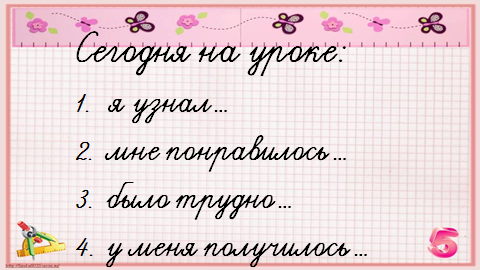 